Running title: Herbicide-Resistant Fleabane with Rapid Necrosis MechanismMapping of Herbicide-Resistant Fleabane (Conyza spp.) and In-Depth Assessment of the Rapid Necrosis MechanismMatheus Greguer de Carvalho1,2, Alfredo Junior Paiola Albrecht3, Leandro Paiola Albrecht3, Aderlan Ademir Bottcher1,2, Willian Felipe Larini4, Felipe Marcon Battiston3, André Felipe Moreira Silva2* and Arthur Arrobas Martins Barroso4 1State University of Maringá (UEM), Department of Agronomics Sciences (DCA), Umuarama, PR, Brazil2Crop Science Pesquisa e Consultoria Agronômica Ltda. (Crop Pesquisa), Maripá, PR, Brazil3Federal University of Paraná (UFPR), Department of Agronomics Sciences (DCA), Palotina, PR, Brazil 4Federal University of Paraná (UFPR), Department of Crop Science and Plant Health (DFF), Curitiba, PR, Brazil*For correspondence: afmoreirasilva@alumni.usp.br Received _______________; Accepted _______________; Published _______________Novelty statementThe dose-response curve confirmed multiple resistance to diquat and 2,4-D in a Sumatran fleabane accession collected in PR. Glyphosate resistance was found in all fleabane accessions except one. Diquat resistance was found in 28 fleabane accessions. Rapid necrosis symptoms were observed in 44 fleabane accessions for 2,4-D. No rapid necrosis or any indication of resistance was observed for dicamba and triclopyr, classifying them as options for fleabane control.Abstract The aim of this study was to identify and map populations of herbicide-resistant fleabane and determine the mechanism of resistance involving rapid necrosis after the application of synthetic auxins. Seeds were collected from 60 fleabane accessions in the states of Paraná (PR) and Mato Grosso do Sul (MS), Brazil. Diquat, glufosinate, saflufenacil, glyphosate, 2,4-D, triclopyr, and dicamba were applied. Weed control was assessed 28 days after application (DAA), with accessions showing <80% control considered possibly resistant. For synthetic auxins, control was also assessed 24 hours after application (HAA) to check for rapid necrosis, confirmed for accessions with >15% control. The dose-response curve showed an accession, identified as Sumatran fleabane and collected in PR, with multiple resistance to diquat and 2,4-D. Glyphosate resistance was found in all fleabane accessions, except one. Twenty-eight accessions were resistant to diquat. For glufosinate and saflufenacil, none of the accessions were classified as resistant. Rapid necrosis was clearly observed in 44 fleabane accessions after 2,4-D application in both states, indicating the presence of the resistance mechanism. No rapid necrosis was observed for dicamba and triclopyr, or any indication of resistance.Keywords: Diquat; 2,4-D; Monitoring; Weed controlIntroductionThe genus Conyza (syn.: Erigeron) belongs to the family Asteraceae and contains around 150 species worldwide (Flann, 2016). Among the weed species, Conyza bonariensis (L.) Cronquist (hairy fleabane), Conyza sumatrensis (Retz.) E. Walker (Sumatran fleabane), and Conyza canadensis (L.) Cronquist (horseweed) stand out. Conyza spp. (fleabane) is widely distributed throughout Brazil (Lucio et al. 2019; Mendes et al. 2021). Sumatran fleabane is prevalent in Brazil, while hairy fleabane is also observed, especially in the southern region (Marochio et al. 2017; Ruiz et al. 2022).In Brazil, cases of resistance in Sumatran fleabane to paraquat (Zobiole et al. 2019), 2,4-D (Queiroz et al., 2020), glyphosate, chlorimuron, and saflufenacil (Heap, 2024) have been reported. Multiple resistance to chlorimuron and glyphosate (Santos et al. 2014), chlorimuron, glyphosate, and paraquat (Albrecht et al. 2020a), as well as 2,4-D, diuron, glyphosate, paraquat, and saflufenacil (Pinho et al. 2019), glyphosate, chlorimuron, paraquat and 2,4-D (Lorenzetti et al. 2024) has also been observed. There has been a significant increase in control failures and confirmed cases of resistance to 2,4-D. Resistance to this herbicide is associated with the rapid necrosis mechanism (Queiroz et al. 2020; Angonese et al. 2023).Rapid necrosis involves cell death due to the accumulation of reactive oxygen species (ROS), with subsequent recovery of resistant plants. Fleabane plants exhibit leaf burning approximately 2 hours after application, followed by regrowth of axillary and apical buds (Queiroz et al. 2020). Plant recovery usually occurs one to two weeks after application (Leal et al. 2022), disrupting sequential applications with desiccant herbicides. Rapid necrosis is a response distinct from the common symptoms observed in susceptible plants after the application of synthetic auxins, where epinasty, leaf curling, and other leaf abnormalities are common. The death of susceptible plants occurs slowly, typically between 3 and 5 weeks after application (Grossmann, 2010; Peterson et al. 2016).Similar cases can be found in the literature, such as the rapid response of Ambrosia trifida (giant ragweed) to glyphosate application. The leaves exhibit symptoms similar to contact herbicide application and detach from the plant in less than 24 hours after application, with no translocation of the herbicide to other parts of the plant (Van Horn et al. 2018).Monitoring makes it possible to identify the evolution and spread of resistance cases, providing important information for effective weed management (Ye et al. 2016; Albrecht et al. 2020b; Mendes et al. 2021). Monitoring weed resistance cases is, therefore, an essential practice to understand, identify, and quantify the frequency of these resistant plants beforehand (Schultz et al. 2015). Thus, resistance monitoring studies lead to increased research and the development of new techniques to control problematic plants, aimed at decreasing selection pressure (Bunchek et al. 2020; Busi et al. 2020).In this respect, mapping fleabane populations makes it possible to identify the evolution and spread of resistance cases, providing important information for effective control decision-making. As such, the aim of the present study was to identify and map herbicide-resistant fleabane populations and determine the resistance mechanism of rapid necrosis after the application of synthetic auxins.Materials and MethodsSeed collection and screeningSeeds were collected in 2020 and 2021 in the states of Mato Grosso do Sul (MS) and Paraná (PR). Collections followed the methodology proposed by Burgos et al. (2013), where seeds were extracted from one or more plants with similar characteristics at targeted points of control failure after herbicide application. Some samples were also collected in areas with little herbicide use, in order to find susceptible plants. For each location, seeds were collected from 5 to 10 plants with the same characteristics, grouped into a single sample per location (with at least 1,000 physiologically mature seeds per sample). Field materials were cleaned and stored in a refrigerated environment.The experiment was conducted in a greenhouse under controlled temperature (25 °C), irrigation of 5 mm day-1, and a 12-hour photoperiod. The seeds collected from each population were sown in 0.8 L plastic pots filled with germination substrate. The seedlings were transplanted after germination, with the same characteristics as their previous counterparts, with two plants per pot. The plants showed no signs of transplantation stress.A completely randomized design with 8 treatments and 4 replications was used. The treatments consisted of the following herbicide applications: diquat (Reglone®, 400 g active ingredient [ai] ha-1) + adjuvant (Agral®, 2 L ha-1), saflufenacil (Heat®, 35 g ai ha-1) + adjuvant composed of soybean methyl ester (Mees™, 0.5 L ha-1), glufosinate (Finale®, 500 g ai ha-1) + adjuvant composed of soybean methyl ester (0.5 L ha-1), 2,4-D (Aminol® 806, 1,005 g acid equivalent [ae] ha-1), triclopyr (Triclon®, 960 g ae ha-1) + mineral oil (Lanzar®, 0.5 L ha-1), dicamba (Atectra®, 480 g ae ha-1) + adjuvant composed of soybean methyl ester (0.5 L ha-1), glyphosate (Roundup Ready®, 1,200 g ae ha-1), and a control with no herbicide application. The doses selected were within the recommended range (Rodrigues & Almeida, 2018), according to common usage by farmers in the region. Application occurred at the 6-leaf stage, using a pressurized CO2 sprayer at a constant pressure of 2 kgf cm-2, with an AIXR 110.015 four-nozzle flat-fan boom (TeeJet Technologies, Wheaton, IL), placed 0.50 m from the target and at a speed of 1 m s-1, providing a total spray volume of 150 L ha-1.Control was assessed at 28 days after application (DAA), assigning visual scores to each experimental unit, where 0 represents no damage and 100% plant death (Velini et al. 1995). Control scores were used to classify the samples, considering those with values <80% as possibly resistant.Control was also assessed 24 hours after application (HAA) of synthetic auxins to check for rapid necrosis symptoms. Rapid necrosis is characterized by leaf necrosis around 2 HAA, and subsequently, plants exhibit regrowth in axillary and apical buds (Queiroz et al. 2020). In addition to observing this symptomatology, it was determined that plants with scores >15% at 24 HAA displayed rapid necrosis, due to the visual intensity of symptom progression, given that typical symptoms of synthetic auxin application in susceptible plants take longer to appear and are less noticeable at 24 HAA.Dose-response curveA dose-response curve (F2 generation) was performed with an accession (B19), identified as Sumatran fleabane, and collected in Palotina - PR (24°22'59.0"S 53°42'48.5"W), which was classified as possibly resistant (<80% control), the susceptible accession (B14) was collected in Itaquiraí - MS (23°22'15.6"S 54°05'22.9"W). The same screening methodology was followed for sowing and transplanting under the same conditions of location, environment, pots, substrate, design, and number of replications. Doses of 0; 50; 100; 200; 400; 800; 1,600; 3,200 g ai ha -1 of diquat and 0; 125; 251; 502; 1,005; 2,010; 4,020 and 8,040 g ae ha -1 of 2,4-D were used.  The doses used for each herbicide corresponded to 0, 1/8x, 1/4x, 1/2x, 1x, 2x, 4x and 8x the dose used in screening.Control was evaluated at 28 DAA according to the same methodology used in screening. The data were subjected to regression analysis (p < 0.05) and adjusted to the proposed non-linear logistic regression model (Streibig 1988).The non-linear logistic model provides a dose estimate to obtain the 50% control value (C50). Therefore, we opted for the mathematical calculation using the inverse equation of Streibig (1988), allowing the calculation of C50 , as proposed by Souza et al. (2000). Based on the C50 values, the resistance factor (RF) was determined, which is the result of the ratio between the parameters of the resistant and susceptible biotype (Burgos, 2015; Takano et al. 2017).Where y is the response variable (percentage of control or dry mass); x is the herbicide dose; a is the range between the maximum and minimum point of the variable; b is the dose that provides a 50% response and c is the slope of the curve.ResultsMapping and identification of herbicide-resistant fleabaneA total of 60 fleabane accessions were collected, 28 of which were classified as possibly resistant (>80% control) to diquat (Table 1). Diquat resistance was confirmed by the dose-response curve constructed for the Sumatran fleabane B19 accession (F2 generation), with a C50 value of 518.3 g ai ha-1 for the resistant accession and 41.8 g ai ha-1 for the susceptible accession, resulting in a RF of 12.4 (Figure 1).For saflufenacil or glufosinate, no accession was classified as possibly resistant, with at least 93.5 or 94.5% control, respectively, whereas for glyphosate, the widespread distribution of fleabane resistance is evident, with only one accession not classified as possibly resistant (Table 1). The accession assessed on the dose-response curve for other herbicides would most likely be classified as resistant to glyphosate, since, in screening, control was only 2% at 28 DAA for this accession, but it was not tested due to germination failures and operational issues.Investigation of 2,4-D-resistant fleabane and the mechanism of rapid necrosisIn the analysis of synthetic auxin application, rapid necrosis symptoms were observed for 2,4-D in fleabane plants. Of the 60 accessions collected, only 16 showed no rapid necrosis (<15% control) (Table 2). Accessions with rapid necrosis occur in both states (Figure 2). No rapid necrosis was observed for triclopyr and dicamba in any of the accessions (Table 2).In control analysis at 28 DAA (Table 2), all synthetic auxins showed efficacy above 80%, indicating no resistance. This is valid for triclopyr, dicamba, and accessions where 2,4-D did not cause rapid necrosis. However, the 44 accessions with rapid necrosis at 24 HAA after 2,4-D application, identified as a mechanism of resistance to this herbicide, can be classified as possibly resistant to 2,4-D. As previously explained, control above 80% at 28 DAA may be related to the developmental stage of the plants. It is important to note that 2,4-D resistance was confirmed by the dose-response curve constructed  for the Sumatran fleabane B19 accession (F2 generation), with a C50 value for the resistant accession of 1,986.6 and 699.3 g ae ha-1 for the susceptible accession, resulting in an RF of 2.8 (Figure 3), reinforcing the classification of accessions with rapid necrosis by screening as possibly resistant to 2,4-D. DiscussionFor glyphosate, the widespread distribution of fleabane resistance is evident, with only one accession not classified as possibly resistant. Other studies have also observed extensive distribution of glyphosate-resistant fleabane in PR and MS in recent years (Lucio et al. 2019; Mendes et al. 2021). The use of management strategies is essential for successful fleabane control, since the cultivation system in the region and repeated use of the same herbicide have resulted in the selection of several resistance cases. However, based on the results, products such as glufosinate and saflufenacil are still excellent tools in controlling this weed. Glufosinate and saflufenacil can be applied in soybean pre-seeding, used alone, in combination with each other, or with glyphosate, and synergistic effects are observed for these mixtures in fleabane control (Waggoner et al. 2011; Dalazen et al. 2015; Takano et al. 2020; Albrecht et al. 2022a, 2023). Given that glyphosate is widely used, resistant populations are broadly distributed, but when associated with other products, it can still be a tool in fleabane control, since it can improve control when combined with other herbicides (Dalazen et al. 2015).In general, diquat is not effective in fleabane control, a fact directly linked to its chemical proximity with paraquat, both derived from bipyridylium compounds (Bromilow 2004). Paraquat was formerly one of the main tools in fleabane control and, due to its widespread use, faced considerable selection pressure in resistant accessions (Zobiole et al. 2019). After this molecule was banned, it was replaced by diquat in pre-planting and pre-harvest desiccations (Albrecht et al. 2022b). However, due to their shared mechanism of action and chemical group, control failures have been observed in many locations where paraquat-resistant fleabane accessions were identified.It is important to note that despite exhibiting the rapid necrosis resistance mechanism after 2,4-D application, young plants may not regrow and could eventually die (Angonese et al. 2023). The intense manifestation of rapid necrosis produces symptoms similar to those of contact herbicides, leading the young plant to death. In this study, the application was at the 6-leaf stage. The more advanced the stage, the greater the chance and speed of fleabane regrowth. For control analysis all synthetic auxins showed efficacy above 80%, indicating no resistance. This is valid for triclopyr, dicamba, and accessions where 2,4-D did not cause rapid necrosis. However, the accessions with rapid necrosis after 2,4-D application, identified as a mechanism of resistance to this herbicide (Queiroz et al. 2020; Angonese et al. 2023), can be classified as possibly resistant to 2,4-D. Rapid necrosis is a different response from the common symptomatology in susceptible plants after synthetic auxin application (Leal et al. 2022; Angonese et al. 2023) where epinasty, curling, and other leaf changes are common. The death of susceptible plants occurs slowly, usually between 3 and 5 weeks after application (Grossmann 2010; Peterson et al. 2016). Given that populations resistant to diquat and 2,4-D are increasingly frequent, management practices must be adapted with alternatives for these herbicides in fleabane control. As observed in screening, dicamba and triclopyr are possible substitutes for 2,4-D in the first fleabane control intervention. Mixtures of dicamba, triclopyr, or halauxifen + diclosulam with glyphosate have proven to be effective in fleabane control (McCauley et al. 2018; Cantu et al. 2021; Albrecht et al. 2022c). It is essential to rotate products and mechanisms of action for efficient management. Necrotic spotting symptoms have been observed in triclopyr for years, but nothing has been confirmed from the experiments conducted. Nevertheless, attention should be paid due to the increased use of this herbicide, with a view to replacing 2,4-D.Depending on the plant’s stage, fleabane management requires more than one intervention for effective control. The developmental stage can affect the efficacy of synthetic auxins, with a variation in effectiveness between different herbicides (McCauley & Young, 2019; Crose et al. 2020). It can also determine the control of resistant plants, as seen in the present study. In general, farmers make the first application with systemic herbicides, typically glyphosate + synthetic auxins, followed by sequential applications of contact herbicides. Herbicides such as glufosinate, saflufenacil, among others, should be incorporated into management strategies.The use of pre-emergents is crucial in fleabane control (Garcia et al. 2023; Silva et al. 2023), and an important strategy for management and preventing the selection of new resistance cases. As such, we underscore the need for integrated management, especially rotating mechanisms of action, in order to reduce selection pressure and guarantee that the available tools last longer. Studies like this one are essential for the development of integrated management.ConclusionsThe dose-response curve confirmed multiple resistance to diquat (photosystem I inhibitors – Group D) and 2,4-D (synthetic auxins – Group O) in a Sumatran fleabane accession collected in PR.Glyphosate resistance was found in all fleabane accessions except one, demonstrating widespread glyphosate-resistant fleabane in PR and MS. For diquat, 28 resistant accessions were identified. None of the accessions were classified as resistant to glufosinate and saflufenacil, characterizing them as viable options for fleabane control.Rapid necrosis symptoms were observed in 44 fleabane accessions found in PR and MS, 24 hours after 2,4-D application. Control above 80% was observed, due to the early stage of plant development at the time of application, which does not invalidate the presence of a resistance mechanism. No rapid necrosis or any indication of resistance was observed for dicamba and triclopyr, classifying them as options for fleabane control.AcknowledgementsThe authors would like to thank the State University of Maringá (UEM), Federal University of Paraná (UFPR), Supra Pesquisa team from UFPR and Crop Pesquisa for their support. This work was carried out with the support of Coordenação de Aperfeiçoamento de Pessoal de Nível Superior - Brazil (CAPES) - Financial Code 001.Author ContributionsMGC, AJPA, LPA and AAMB planned the experiments, MGC, AAB, WFL and FMB carried out the experiments and collected the data, MGC, AJPA, LPA, AFMS and AAMB interpreted the results, MGC, AFMS and AJPA wrote the original version of the manuscript and MGC, WFL, AAB and AFMS statistically analyzed the data and made illustrations. All authors reviewed and approved the final version of the manuscript.Conflict of InterestAll authors declare no conflict of interest.Data AvailabilityData presented in this study will be available on a fair request to the corresponding author.Ethics ApprovalNot applicable to this paper.ReferencesAlbrecht AJP, LP Albrecht, AFM Silva (2022b). Agronomic implications of paraquat ban in Brazil. Adv Weed Sci 40:e020220040Albrecht AJP, LP Albrecht, AFM Silva, RA Migliavacca, WF Larini, R Kosinski, M Katakura (2023). Herbicide efficacy in weed control increased due to by sequential application of glufosinate + saflufenacil. Rev Agric Neotrop 10:e7125 Albrecht AJP, VGC Pereira, CNZ Souza, LHS Zobiole, LP Albrecht, FS Adegas (2020a). Multiple resistance of Conyza sumatrensis to three mechanisms of action of herbicides. Acta Sci Agron 42:e42485Albrecht AJP, G Thomazini, LP Albrecht, A Pires, JB Lorenzetti, MTY Danilussi, AFM Silva, FS Adegas (2020b). Conyza sumatrensis resistant to paraquat, glyphosate and chlorimuron: Confirmation and monitoring the first case of multiple resistance in Paraguay. Agriculture 10:582Albrecht LP, AJP Albrecht, AFM Silva, LM Silva, DC Neuberger, G Zanfrilli, VMS Antunes (2022a). Sumatran fleabane (Conyza sumatrensis [Retz.] E. Walker) control in soybean with combinations of burndown and preemergence herbicides applied in the off-season. Arq Inst Biol 89:e00052022Albrecht LP, N Heimerdinger, AJP Albrecht, AFM Silva, ES Piccin, LM Silva, WFL Larini (2022c). Chemical control of fleabane resistant to 2, 4-D. Outlook Pest Manag 33:239-243 Angonese PS, ARS Queiroz, LS Angonese, FM Machado, R Napier, C Markus, CA Delatorre, A Merotto Junior (2023). Rapid necrosis: Implications of environmental conditions and plant growth stage on 2, 4-D resistance and effect of other auxinic herbicides in Sumatran fleabane (Conyza sumatrensis). Weed Technol 37:174-184 Bromilow RH (2004). Paraquat and sustainable agriculture. Pest Manag Sci 60:340-349Bunchek JM, JM Wallace, WS Curran, DA Mortensen, MJ Vangessel, BA Scott (2020). Alternative performance targets for integrating cover crops as a proactive herbicide-resistance management tool. Weed Sci 68:534-544 Burgos NR (2015). Whole-plant and seed bioassays for resistance confirmation. Weed Sci 63:152-165 Burgos NR, PJ Tranel, JC Streibig, VM Davis, D Shaner, JK Norsworthy, C Ritz (2013). Confirmation of resistance to herbicides and evaluation of resistance levels. Weed Sci 61:4-20Busi R, SB Powles, HJ Beckie, M Renton (2020). Rotations and mixtures of soil‐ applied herbicides delay resistance. Pest Manag Sci 76:487-496Cantu RM, LP Albrecht, AJP Albrecht, AFM Silva, MTY Danilussi, JB Lorenzetti (2021). Herbicide alternative for Conyza sumatrensis control in pre-planting in no-till soybeans. Adv Weed Sci 39:e2021000025Crose JA, MR Manuchehri, TA Baughman (2020). Horseweed (Conyza canadensis) management in Oklahoma winter wheat. Weed Technol 34:229-234 Dalazen G, ND Kruse, SLO Machado, A Balbinot (2015). Synergism of the glyphosate and saflufenacil combination for controlling hairy fleabane. Pesqui Agropecu Trop 45:249-256Flann C (2016). GCC: global Compositae checklist (version 5 (Beta)). In: Species 2000 and ITIS catalogue of life. Y Roskov et al. (eds.). Naturalis, Leiden, South Holland, NetherlandsGarcia FC, AJP Albrecht, LP Albrecht, JR Barbosa, AFM Silva, WF Larini, G Moreno, AAM Barroso (2023). Efficacy of pre-emergence herbicides in controlling Sumatran fleabane (Conyza sumatrensis) in the off-season. Agron Res 21:1119-1127Grossmann K (2010). Auxin herbicides: current status of mechanism and mode of action. Pest Manag Sci 66:113-120Heap I (2024). The international survey of herbicide resistant weeds. Available at: http:// http://www.weedscience.com (Accessed: 21 March 2024)Leal JFL, Souza AS, J Borella, ALS Araujo, AC Langaro, MM Alves, LSJ Ferreira, S Morran, LHS Zobiole, FR Lucio, AFL Machado, TA Gaines, CF Pinho (2022). Rapid photosynthetic and physiological response of 2,4-D-resistant Sumatran fleabane (Conyza sumatrensis) to 2,4-D as a survival strategy. Weed Sci 70:298-308 Lorenzetti JB, MTY Danilussi, AJP Albrecht, AAM Barroso, LP Albrecht, AFM Silva, GR Santos, GAM Caneppele (2024). Identification, mapping, and chemical control of fleabane resistant to glyphosate, chlorimuron, paraquat and 2, 4-D. Weed Technol 38:e27Lucio FR, A Kalsing, FS Adegas, CVS Rossi, NM Correia, DLP Gazziero, AF Silva (2019). Dispersal and frequency of glyphosate-resistant and glyphosate-tolerant weeds in soybean-producing edaphoclimatic microregions in Brazil. Weed Technol 33:217-231 Marochio CA, MRR Bevilaqua, HK Takano, CA Mangolim, RS Oliveira Junior, MFPS Machado (2017). Genetic admixture in species of Conyza (Asteraceae) as revealed by microsatellite markers. Acta Sci Agron 39:437-445McCauley CL, WG Johnson, BG Young (2018). Efficacy of halauxifen-methyl on glyphosate-resistant horseweed (Erigeron canadensis). Weed Sci 66:758-763McCauley CL, BG Young (2019). Differential response of horseweed (Conyza canadensis) to halauxifen-methyl, 2,4-D, and dicamba. Weed Technol 33:673-679Mendes RR, HK Takano, A Gonçalves Netto, GJ Picoli Junior, AL Cavenaghi, VFV Silva, M Nicolai, PJ Christoffoleti, RS Oliveira Junior, MSC Melo, RF Lopez Ovejero (2021). Monitoring glyphosate- and chlorimuron- resistant Conyza spp. populations in Brazil. An Acad Bras Cienc 93:e20190425 Peterson MA, SA McMaster, DE Riechers, J Skelton, PW Stahlman (2016). 2,4-D past, present, and future: a review. Weed Technol 30:303-345 Pinho CF, JFL Leal, AS Souza, GFPB Oliveira, C Oliveira, AC Langaro, AFL Machado, PJ Christoffoleti, LHS Zobiole (2019). First evidence of multiple resistance of Sumatran fleabane (Conyza sumatrensis (Retz.) E. Walker) to five-mode-of-action herbicides. Aust J Crop Sci 13:1688-169Queiroz AR, CA Delatorre, FR Lucio, CVS Rossi, LHS Zobiole, A Merotto Júnior (2020). Rapid necrosis: a novel plant resistance mechanism to 2,4-D. Weed Sci 68:6-18Rodrigues BN, FS Almeida (2018). Guia de herbicidas. 7th edition. Londrina, Paraná, Brazil, Ed. AuthorsRuiz MR, CA Mangolin, RS Oliveira Junior, RR Mendes, HK Takano, TG Eisele, PSM Fátima (2022). Mechanisms that may lead to high genetic divergence and to the invasive success of tall fleabane (Conyza sumatrensis; Asteraceae). Weed Sci 70:64-78Santos G, RS Oliveira Junior, J Constantin, AC Francischini, JB Osipe (2014). Multiple resistance of Conyza sumatrensis to chlorimuron-ethyl and to glyphosate. Planta Daninha 32:409-416Schultz JL, LA Chatham, CW Riggins, PJ Tranel, KW Bradley (2015). Distribution of herbicide resistances and molecular mechanisms conferring resistance in Missouri waterhemp (Amaranthus rudis Sauer) populations. Weed Sci 63:336-345Silva PV, DM Barros, ER Domingos, PA Monquero, RD Dias, MA Vendruscolo (2023). Control of hairy fleabane in sequential and pre-emergence applications in soybean crops. Rev Caatinga 36:748-756Souza AP, FA Ferreira, AA Silva, AA Cardoso, HA Ruiz (2000). Logistic equation use in studying the dose-response of glyphosate and imazapyr by using bioassays. Planta Daninha 18:17-28Streibig JC (1988). Herbicide bioassay. Weed Res 28:479-484Takano HK, R Beffa, C Preston, P Westra, FE Dayan (2020). Glufosinate enhances the activity of protoporphyrinogen oxidase inhibitors. Weed Sci 68:324-332Takano HK, RS Oliveira Junior, J Constantin, GBP Braz, EA Gheno (2017). Goosegrass resistant to glyphosate in Brazil. Planta Daninha 35:e017163071Van Horn CR, ML Moretti, RR Robertson, K Segobye, SC Weller, BG Young, WG  Johnson, B Schulz, AC Green, T Jeffery, MA Lespérance, FJ Tardif, PH Sikkema, JC Hall, MD McLean, MB Lawton, RD Sammons, D Wang, P Westra, TA Gaines (2018). Glyphosate resistance in Ambrosia trifida: Part 1. Novel rapid cell death response to glyphosate. Pest Manag Sci 74:1071-1078Waggoner BS, TC Mueller, JA Bond, LE Steckel (2011). Control of glyphosate-resistant horseweed (Conyza canadensis) with saflufenacil tank mixtures in no-till cotton. Weed Technol 25:310-315Ye R, H Huang, J Alexander, W Liu, RJ Millwood, J Wang, CN Stewart (2016). Field studies on dynamic pollen production, deposition, and dispersion of glyphosate-resistant horseweed (Conyza canadensis). Weed Sci 64:101-111Zobiole LHS, VGC Pereira, AJP Albrecht, RS Rubin, FS Adegas, LP Albrecht (2019). Paraquat resistance of Sumatran fleabane (Conyza sumatrensis). Planta Daninha 37:e01918326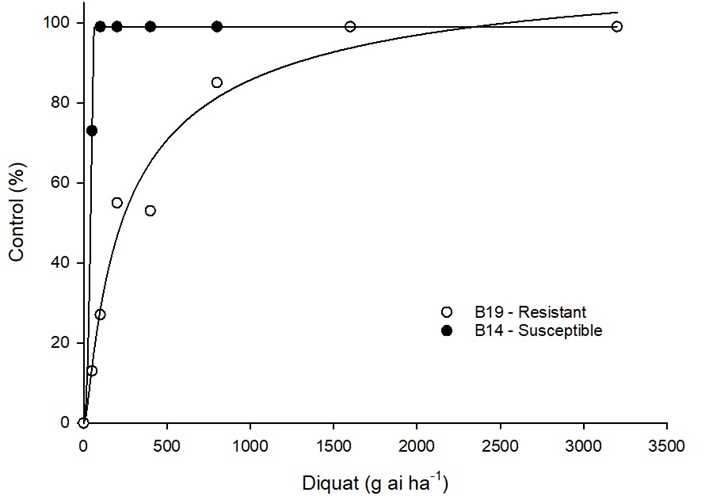 Fig. 1: Dose-response curve for the control of Sumatran fleabane accessions at 28 days after diquat application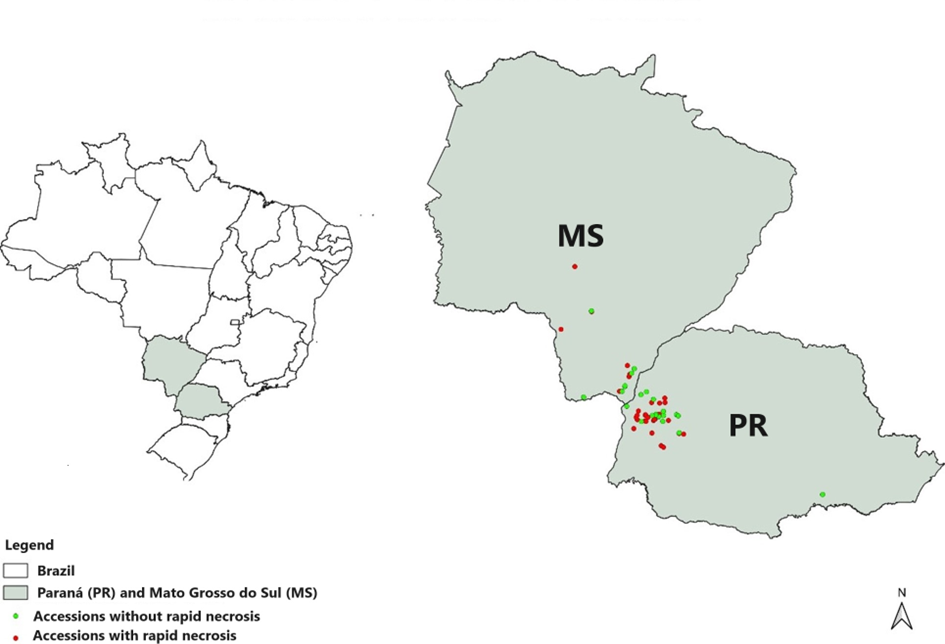 Fig. 2: Fleabane accessions with or without indication of rapid necrosis in response to 2,4-D application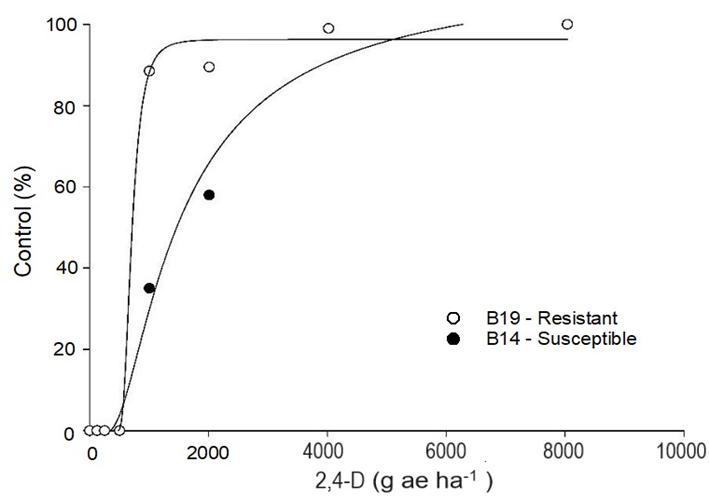 Fig. 3: Dose-response curve for the control of Sumatran fleabane accessions at 28 days after 2,4-D application.Table 1: Fleabane control at 28 days after the application of herbicides diquat, saflufenacil, glufosinate, and glyphosate. MS and PR Brazil, 2020 and 2021Values in red indicate possibly resistant accessions.Table 2: Fleabane control at 24 hours after application (HAA) and 28 days after application (DAA) of herbicides 2,4-D, triclopyr, and dicamba. MS and PR Brazil, 2020-2021 growing seasonValues in red indicate the characterization of rapid necrosis for the herbicide 2,4-D.DiquatSaflufenacilGlufosinateGlyphosateDiquatSaflufenacilGlufosinateGlyphosate%%%%%%%%B0185.596.099.83.5B3199.899.899.54.8B0263.594.894.53.0B3299.899.8100.017.8B0399.898.599.81.0B3399.599.899.830.3B0431.399.899.80.5B3497.099.599.330.3B0561.099.399.53.3B3599.599.399.36.5B0666.596.397.53.3B3651.399.899.711.0B0799.899.897.54.0B3799.5100.099.54.5B0852.595.099.80.0B3899.599.899.33.3B0958.898.599.80.8B3935.0100.098.83.0B1037.597.599.51.5B4099.599.899.03.5B1145.898.399.85.0B4139.899.898.58.0B1255.093.599.82.8B4238.599.598.38.0B13100.099.899.84.3B4332.599.599.51.8B14100.099.399.84.5B4499.599.599.84.0B1591.099.899.85.5B4563.897.598.03.8B1698.399.599.55.5B46100.099.898.84.5B1720.099.599.82.8B4750.097.099.81.0B1848.599.599.83.5B4861.399.599.52.0B1931.397.599.82.0B4999.898.099.52.5B2068.898.899.52.3B5045.098.399.55.5B2121.398.3100.02.0B5153.896.099.53.3B2256.396.899.83.8B52100.099.599.53.5B2399.899.599.82.0B5399.899.599.010.5B24100.0100.0100.099.8B5499.599.899.34.8B2589.899.599.86.3B5586.099.599.54.5B2621.899.899.85.0B5699.399.899.315.5B2759.898.899.85.5B5799.099.899.512.5B2899.599.399.312.5B5899.599.899.813.5B2999.599.599.06.3B5997.099.899.516.5B3099.899.899.56.5B6055.099.399.58.02,4-D2,4-DTriclopyrTriclopyrDicambaDicamba2,4-D2,4-DTriclopyrTriclopyrDicambaDicamba24 HAA28 DAA24 HAA28 DAA24 HAA28 DAA24 HAA28 DAA24 HAA28 DAA24 HAA28 DAA%%%%%%%%%%%%B0120.099.53.899.33.095.3B3146.898.36.896.34.593.5B0217.593.54.899.33.393.8B3212.596.38.897.33.593.5B036.397.54.598.83.094.5B3355.599.35.395.34.093.3B045.095.84.597.03.094.8B3437.599.36.398.84.395.3B0516.399.54.096.33.098.0B3557.598.87.898.04.896.8B0621.397.84.599.53.398.0B3657.599.311.098.54.396.3B0713.897.04.099.52.898.0B378.597.06.098.84.095.5B0856.387.06.388.33.093.8B387.596.06.897.54.392.5B0934.884.37.384.82.893.0B3949.899.37.597.54.395.0B1058.092.36.890.03.590.8B407.397.07.398.84.097.3B1155.589.06.887.52.595.0B4156.896.59.098.83.895.0B1248.385.56.887.33.890.0B4253.097.311.898.84.593.8B1348.088.89.094.33.093.8B438.096.06.096.34.393.5B145.886.35.097.52.894.3B4413.898.34.596.53.897.5B153.091.03.884.52.891.8B4520.097.35.898.84.397.5B1617.587.54.099.52.892.0B4613.897.35.099.03.897.5B1749.889.88.897.03.092.5B4751.393.36.090.03.894.5B1844.893.58.095.83.391.0B4836.088.06.887.33.893.5B1947.592.58.388.02.395.0B4953.093.36.591.54.391.5B2039.885.09.393.52.888.8B5053.594.07.389.34.095.8B2123.088.05.392.33.392.5B5147.087.57.590.84.391.3B2217.589.55.594.83.391.3B5249.391.08.096.03.894.3B2345.090.58.095.33.394.5B5338.097.88.398.55.392.5B246.0100.03.8100.03.399.8B549.095.86.896.05.597.0B2545.096.39.399.03.097.3B5543.898.86.396.35.098.5B2652.598.810.898.03.397.0B5648.098.37.597.54.095.3B2744.899.010.398.54.095.0B5713.896.87.597.34.094.0B2838.598.59.598.34.392.5B5855.098.56.895.54.593.8B296.095.04.896.54.596.8B5936.399.06.898.55.095.8B3042.598.85.595.85.098.0B6056.397.07.397.85.397.3